07.05.2021Pakkumuse esitamise ettepanek  Põlva vallavalitsus teeb ettepaneku esitada pakkumus „Vastse-Kuuste pargi veesilma süvendamine ja tuletõrje veevõtu koha projekteerimine ning ehitamine“. JrkTingimusedTingimuse täpsustusTingimuse täpsustusTingimuse täpsustusTingimuse täpsustus1HankijaPõlva VallavalitsusPõlva VallavalitsusPõlva VallavalitsusPõlva Vallavalitsus2Hankija kontaktandmed, millelt on võimalik saada täiendavat informatsiooni hinnapäringu kohtaImre MaidlaImre.Maidla@polva.ee799 9478Imre MaidlaImre.Maidla@polva.ee799 9478Imre MaidlaImre.Maidla@polva.ee799 9478Imre MaidlaImre.Maidla@polva.ee799 94783Objekti aadress(id)Olemasolevas asukoht: Põlva maakonnas, Põlva vallas, Vastse-Kuuste Kesk tn 20 kinnistu (kat. nr. 87201:001:0154) asuv veekogu, mis jääb Vastse-Kuuste mõisa pargi alale. Veekogu täpne nimetus keskkonnaportaali andmetel Vastse-Kuuste oja (registri nr – VEE1047906). Rajatav tuletõrje veevõtu koht hakkab teenindama V-K alevikku. 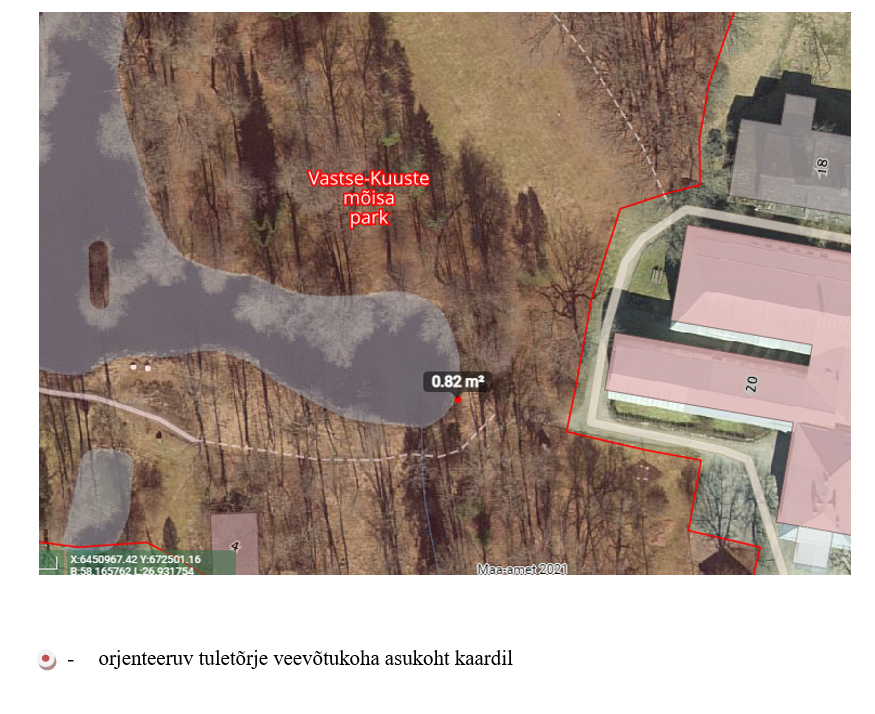 Olemasolevas asukoht: Põlva maakonnas, Põlva vallas, Vastse-Kuuste Kesk tn 20 kinnistu (kat. nr. 87201:001:0154) asuv veekogu, mis jääb Vastse-Kuuste mõisa pargi alale. Veekogu täpne nimetus keskkonnaportaali andmetel Vastse-Kuuste oja (registri nr – VEE1047906). Rajatav tuletõrje veevõtu koht hakkab teenindama V-K alevikku. Olemasolevas asukoht: Põlva maakonnas, Põlva vallas, Vastse-Kuuste Kesk tn 20 kinnistu (kat. nr. 87201:001:0154) asuv veekogu, mis jääb Vastse-Kuuste mõisa pargi alale. Veekogu täpne nimetus keskkonnaportaali andmetel Vastse-Kuuste oja (registri nr – VEE1047906). Rajatav tuletõrje veevõtu koht hakkab teenindama V-K alevikku. Olemasolevas asukoht: Põlva maakonnas, Põlva vallas, Vastse-Kuuste Kesk tn 20 kinnistu (kat. nr. 87201:001:0154) asuv veekogu, mis jääb Vastse-Kuuste mõisa pargi alale. Veekogu täpne nimetus keskkonnaportaali andmetel Vastse-Kuuste oja (registri nr – VEE1047906). Rajatav tuletõrje veevõtu koht hakkab teenindama V-K alevikku. 4Tellitavad  ehitustöödTuletõrje veevõtukoha nõuetekohane projekteerimine (ja kooskõlastamine vastavate ametkondadega) vastavalt ettenähtud nõueteleTuletõrje veevõtukoha väljaehitus vastavalt ettenähtud nõuetele, mis on seatud päästetehnikale (m.h platsile ja torustikele). Tuletõrje veevõtukoha nõuetekohane projekteerimine (ja kooskõlastamine vastavate ametkondadega) vastavalt ettenähtud nõueteleTuletõrje veevõtukoha väljaehitus vastavalt ettenähtud nõuetele, mis on seatud päästetehnikale (m.h platsile ja torustikele). Tuletõrje veevõtukoha nõuetekohane projekteerimine (ja kooskõlastamine vastavate ametkondadega) vastavalt ettenähtud nõueteleTuletõrje veevõtukoha väljaehitus vastavalt ettenähtud nõuetele, mis on seatud päästetehnikale (m.h platsile ja torustikele). Tuletõrje veevõtukoha nõuetekohane projekteerimine (ja kooskõlastamine vastavate ametkondadega) vastavalt ettenähtud nõueteleTuletõrje veevõtukoha väljaehitus vastavalt ettenähtud nõuetele, mis on seatud päästetehnikale (m.h platsile ja torustikele). 5Pakkumuse esitamise tähtpäev  26.05.202126.05.202126.05.202126.05.20216Hankelepingu täitmise perioodehitusperioodi pikkus maksimaalselt 4 kuud peale hankelepingu sõlmimistEhitustööde lõpetamisel tuleb töövõtjal täielikult taastada ehitustööde käigus tema poolt rikutud teekate ja haljastusTöövõtja annab ehitustöödele sh ka paigaldatud inventarile  garantii kestvusega 2 aastat.ehitusperioodi pikkus maksimaalselt 4 kuud peale hankelepingu sõlmimistEhitustööde lõpetamisel tuleb töövõtjal täielikult taastada ehitustööde käigus tema poolt rikutud teekate ja haljastusTöövõtja annab ehitustöödele sh ka paigaldatud inventarile  garantii kestvusega 2 aastat.ehitusperioodi pikkus maksimaalselt 4 kuud peale hankelepingu sõlmimistEhitustööde lõpetamisel tuleb töövõtjal täielikult taastada ehitustööde käigus tema poolt rikutud teekate ja haljastusTöövõtja annab ehitustöödele sh ka paigaldatud inventarile  garantii kestvusega 2 aastat.ehitusperioodi pikkus maksimaalselt 4 kuud peale hankelepingu sõlmimistEhitustööde lõpetamisel tuleb töövõtjal täielikult taastada ehitustööde käigus tema poolt rikutud teekate ja haljastusTöövõtja annab ehitustöödele sh ka paigaldatud inventarile  garantii kestvusega 2 aastat.7ProjekteerimineEhitusprojekt tuleb koostada põhiprojekti staadiumi detailsusega võttes aluseks standardis EVS 932:2017 „Ehitusprojekt” toodud nõuded.  Tuletõrje veevõtu koht peab olema projekteeritud ühe tervikuna. Veekogu süvendamise osas tuleb projektis ära näidata süvendatava setendi hulk (kogus), mis vastaks minimaalsele nõudlusele veevõtukohast (m.h vee torustikele seatavatele nõuetele) maksimaalse kogusena 499 m3. Projekteerida tuleb ligipääs olemasolevalt tänavalt ehk koolihoone (Vastse-Kuuste kool -  Kesktänav 20) juurest. Projektis tuleb ära näidata vajalikud kooskõlastused ning registreeringud (VeeS § 196 lg 2 p 2 – veekogu süvendamine 5-100 m3 tööde maht mis eeldab veekeskkonnariskiga tegevuse registreeringut) asjassepuutuvate ametkondadega.  Projekteerida veevõtukoht vastavalt torustikele seatud nõuetele mis nõuab vastavust standarditele (EVS 812-6:2012 punktis 7.2.6 ja 7.2.13 ning lisas G esitatud tingimustele) ja päästetehnikale seatud nõuetele (piisav manööverdamisruum ja EVS 812-7:2018 p 14.1.9 tee kandevõime 26 000 kg ja ümberpööramis plats diameetriga vähemalt 9m) Projekti koosseisus esitada:seletuskiri;asendiplaan mõõtkavas 1:500 või 1:200;paigaldusjoonised ja paigaldusjuhendid;torustike hooldusjuhendid;Geodeetiline alusplaan puudub. Projekti asendiplaan esitada geodeetilisel alusplaanil. Projektdokumentatsiooni koostamisel võtta aluseks käesolev projekteerimise lähteülesanne, projekteerimistingimused, Majandus- ja taristuministri 17.07.2015 määrus nr 97 „Nõuded ehitusprojektile“ ja Eesti standard EVS 932:2017 „Ehitusprojekt”Projektdokumentatsiooni vormistamine:Projekt esitada paberkandjal ühes eksemplaris köidetult A4 kausta.Ehitusprojekt tuleb koostada põhiprojekti staadiumi detailsusega võttes aluseks standardis EVS 932:2017 „Ehitusprojekt” toodud nõuded.  Tuletõrje veevõtu koht peab olema projekteeritud ühe tervikuna. Veekogu süvendamise osas tuleb projektis ära näidata süvendatava setendi hulk (kogus), mis vastaks minimaalsele nõudlusele veevõtukohast (m.h vee torustikele seatavatele nõuetele) maksimaalse kogusena 499 m3. Projekteerida tuleb ligipääs olemasolevalt tänavalt ehk koolihoone (Vastse-Kuuste kool -  Kesktänav 20) juurest. Projektis tuleb ära näidata vajalikud kooskõlastused ning registreeringud (VeeS § 196 lg 2 p 2 – veekogu süvendamine 5-100 m3 tööde maht mis eeldab veekeskkonnariskiga tegevuse registreeringut) asjassepuutuvate ametkondadega.  Projekteerida veevõtukoht vastavalt torustikele seatud nõuetele mis nõuab vastavust standarditele (EVS 812-6:2012 punktis 7.2.6 ja 7.2.13 ning lisas G esitatud tingimustele) ja päästetehnikale seatud nõuetele (piisav manööverdamisruum ja EVS 812-7:2018 p 14.1.9 tee kandevõime 26 000 kg ja ümberpööramis plats diameetriga vähemalt 9m) Projekti koosseisus esitada:seletuskiri;asendiplaan mõõtkavas 1:500 või 1:200;paigaldusjoonised ja paigaldusjuhendid;torustike hooldusjuhendid;Geodeetiline alusplaan puudub. Projekti asendiplaan esitada geodeetilisel alusplaanil. Projektdokumentatsiooni koostamisel võtta aluseks käesolev projekteerimise lähteülesanne, projekteerimistingimused, Majandus- ja taristuministri 17.07.2015 määrus nr 97 „Nõuded ehitusprojektile“ ja Eesti standard EVS 932:2017 „Ehitusprojekt”Projektdokumentatsiooni vormistamine:Projekt esitada paberkandjal ühes eksemplaris köidetult A4 kausta.Ehitusprojekt tuleb koostada põhiprojekti staadiumi detailsusega võttes aluseks standardis EVS 932:2017 „Ehitusprojekt” toodud nõuded.  Tuletõrje veevõtu koht peab olema projekteeritud ühe tervikuna. Veekogu süvendamise osas tuleb projektis ära näidata süvendatava setendi hulk (kogus), mis vastaks minimaalsele nõudlusele veevõtukohast (m.h vee torustikele seatavatele nõuetele) maksimaalse kogusena 499 m3. Projekteerida tuleb ligipääs olemasolevalt tänavalt ehk koolihoone (Vastse-Kuuste kool -  Kesktänav 20) juurest. Projektis tuleb ära näidata vajalikud kooskõlastused ning registreeringud (VeeS § 196 lg 2 p 2 – veekogu süvendamine 5-100 m3 tööde maht mis eeldab veekeskkonnariskiga tegevuse registreeringut) asjassepuutuvate ametkondadega.  Projekteerida veevõtukoht vastavalt torustikele seatud nõuetele mis nõuab vastavust standarditele (EVS 812-6:2012 punktis 7.2.6 ja 7.2.13 ning lisas G esitatud tingimustele) ja päästetehnikale seatud nõuetele (piisav manööverdamisruum ja EVS 812-7:2018 p 14.1.9 tee kandevõime 26 000 kg ja ümberpööramis plats diameetriga vähemalt 9m) Projekti koosseisus esitada:seletuskiri;asendiplaan mõõtkavas 1:500 või 1:200;paigaldusjoonised ja paigaldusjuhendid;torustike hooldusjuhendid;Geodeetiline alusplaan puudub. Projekti asendiplaan esitada geodeetilisel alusplaanil. Projektdokumentatsiooni koostamisel võtta aluseks käesolev projekteerimise lähteülesanne, projekteerimistingimused, Majandus- ja taristuministri 17.07.2015 määrus nr 97 „Nõuded ehitusprojektile“ ja Eesti standard EVS 932:2017 „Ehitusprojekt”Projektdokumentatsiooni vormistamine:Projekt esitada paberkandjal ühes eksemplaris köidetult A4 kausta.Ehitusprojekt tuleb koostada põhiprojekti staadiumi detailsusega võttes aluseks standardis EVS 932:2017 „Ehitusprojekt” toodud nõuded.  Tuletõrje veevõtu koht peab olema projekteeritud ühe tervikuna. Veekogu süvendamise osas tuleb projektis ära näidata süvendatava setendi hulk (kogus), mis vastaks minimaalsele nõudlusele veevõtukohast (m.h vee torustikele seatavatele nõuetele) maksimaalse kogusena 499 m3. Projekteerida tuleb ligipääs olemasolevalt tänavalt ehk koolihoone (Vastse-Kuuste kool -  Kesktänav 20) juurest. Projektis tuleb ära näidata vajalikud kooskõlastused ning registreeringud (VeeS § 196 lg 2 p 2 – veekogu süvendamine 5-100 m3 tööde maht mis eeldab veekeskkonnariskiga tegevuse registreeringut) asjassepuutuvate ametkondadega.  Projekteerida veevõtukoht vastavalt torustikele seatud nõuetele mis nõuab vastavust standarditele (EVS 812-6:2012 punktis 7.2.6 ja 7.2.13 ning lisas G esitatud tingimustele) ja päästetehnikale seatud nõuetele (piisav manööverdamisruum ja EVS 812-7:2018 p 14.1.9 tee kandevõime 26 000 kg ja ümberpööramis plats diameetriga vähemalt 9m) Projekti koosseisus esitada:seletuskiri;asendiplaan mõõtkavas 1:500 või 1:200;paigaldusjoonised ja paigaldusjuhendid;torustike hooldusjuhendid;Geodeetiline alusplaan puudub. Projekti asendiplaan esitada geodeetilisel alusplaanil. Projektdokumentatsiooni koostamisel võtta aluseks käesolev projekteerimise lähteülesanne, projekteerimistingimused, Majandus- ja taristuministri 17.07.2015 määrus nr 97 „Nõuded ehitusprojektile“ ja Eesti standard EVS 932:2017 „Ehitusprojekt”Projektdokumentatsiooni vormistamine:Projekt esitada paberkandjal ühes eksemplaris köidetult A4 kausta.8Tehniline kirjeldus ja tööde mahtTehnilise kirjelduse moodustab käesolev dokument.Projekteerida (ja ehitada) vastavalt standarditele EVS 812-6:2021 punktis 7 looduslikud ja tehislikud tuletõrje veevõtukohad 7.1 Looduslikud veevõtukohad7.1.1 Objektidel ja piirkondades, kus tulekustutusvee tagamiseks tehnilis-majanduslikel kaalutlustel ei olemõistlik välja ehitada ühisveevärgile paigaldatud hüdrantidega tuletõrjeveevärki, võib selle asendada looduslikuveekoguga.7.1.2 Looduslikust veekogust tulekustutusvee kättesaamisel päästeautoga peab arvestama, et vahemaahooneni või hoone osani ei tohi ületada jaotistes 6.3.12 ja 6.3.13 sätestatud põhimõtteid asulate elutsoonidening tootmis- ja majanduskomplekside territooriumil.7.1.3 Tuletõrje veevõtukoha minimaalne kaugus hoonest või hoone osast ei tohi olla vähem kui 30 m (v.ajaotistes 7.1.23 kuni 7.1.31 ja lisas N kirjeldatud olukordade puhul).7.1.4 Tuletõrje veevõtukoha juures oleva infoviida kõrgus peab olema maapinnast 1,5 m kuni 2 m ning kaugusveevõtukohast 1 m kuni 1,5 m.7.1.5 Tuletõrje veevõtukoha infoviit peab olema valgustpeegeldav (vt lisa L).7.1.6 Päästeautoga tekitatud hõrenduse teel looduslikust tuletõrje veevõtukohast tulekustutusveekättesaamiseks peab see olema varustatud imitarnetoruga, mis on ühendatud kas:— kuiva hüdrandiga;— maapealse DN 100 (1 × DN 80, 1 × DN 100 väljundavaga) tuletõrjehüdrandiga (ei tohi olla varustatudtühjendusklapiga);— maapealse DN 100 (2 × DN 80 väljundavaga) tuletõrjehüdrandiga (ei tohi olla varustatud tühjendusklapiga).7.1.7 Nõuded kuivale hüdrandile ja selle paigaldamisele on välja toodud lisas C.7.1.8 Minimaalne loodusliku veekogu toitega kuivade hüdrantide või tuletõrjehüdrantide arv peab olema:— I, II, III, V kasutusviisiga hoonete puhul 1;— IV, VI, VII kasutusviisiga hoonete puhul 2.7.1.9 Looduslikus veekogus peab olema tagatud nõutav kustutusvesi igal aastaajal ja igasugusteilmastikutingimustega.7.1.10 Vee sügavus veekogus peab olema vähemalt 1,5 m; kui see ei osutu võimalikuks, siis on seda võimalikvähendada kohaliku päästeasutuse otsusel.7.1.11 Looduslikust veekogust paigaldatava imitarnetoru minimaalne siseläbimõõt peab olema 200 mm.7.1.12 Ummistumise vältimiseks peab olema imitarnetoru keskpunkt veekogu põhjast vähemalt 0,5 m kõrgusel,samuti peab toru ots olema kaitstud metallvõrguga; metallvõrguga sõela avade pindala peab olema3-kordne toru ristlõike pindala.7.1.13 Toru peab ulatuma läbi veekogu katva jääkatte ka suurima jääpaksuse korral, arvestades jääpealispinnast selle alla vähemalt 1 m.7.1.14 Imitarnetoru peab olema projekteeritud selliselt, et hüdrandi tõusutorus olev veetasapind ei olekssügavamal kui 3,5 m mõõdetuna maapinna suhtes.7.1.15 Horisontaalse imitarnetoru maksimaalne pikkus ei ole piiratud, kui see suudab tagada igal aastaajal ningigasuguste ilmastikutingimustega tulekustutuseks vajaliku vooluhulga hüdrandini.7.1.16 Imitarnetoru peab olema täielikult täidetud veega, välja arvatud viimased 8 m mõõdetuna hüdrandiotsast (sisaldab tõusukõrgust) (vt lisa C).7.1.17 Loodusliku veekoguga ühendatud imitarnetorule ja tõusutorule kohtades, kus veetasapind on kõrgemalkui talvine külmumispiir, tuleb paigaldada soojustatud kuiv hüdrant või maapealne tuletõrjehüdrant (vt joonisedC.3 ja G.2).7.1.18 Sissevoolukiiruse vähendamiseks võib veekogusse asetatava toru otsa laiendada koonuslehtriga.7.1.19 Imitarnetoru ja tõusutoru liitekohad peavad olema roostevabast materjalist, vee- ja õhukindlalt suletud.7.1.20 Imitarnetoru peab olema paigaldatud killustiku fraktsioon 12–20 padjale, mis ei tohi sisaldada teravaidmaterjale ja kive (suuremaid kui 50 mm), mis võivad vigastada toru; killustikupadja paksus tarnetoru all peabolema vähemalt 100 mm.7.1.21 Imitarnetoru läbimõõt (min 200 mm) tuleb kindlaks määrata arvutuste teel. Tuleb arvestada:— imitarnetoru pikkusega;— kohalike takistustega (sõel, põlved);— hüdrandi ja selle tõusutoru takistusega;— päästeauto pumba tekitatava hõrendusega.7.1.22 Imitarnetoru läbimõõdu kindlaksmääramise arvutuskäik on välja toodud lisas E.7.2.6 Päästeautoga tekitatud hõrenduse teel tuletõrjeveehoidlast tulekustutusvee kättesaamiseks peab seeolema varustatud imitarnetoruga, mis on ühendatud kas:— kuiva hüdrandiga;— maapealse DN 100 (1 × DN 80, 1 × DN 100 väljundavaga) tuletõrjehüdrandiga (ei tohi olla varustatudtühjendusklapiga);— maapealse DN 100 (1 × DN 80 väljundavaga) tuletõrjehüdrandiga (ei tohi olla varustatud tühjendusklapiga).7.2.13 Imitarnetoru ning lahtiste tuletõrjeveehoidlate rajamisel tuleb järgida jaotise 7.1 põhimõtteid. ning EVS 812-7:2018 p 14.1.9 tee kandevõime – päästetehnika mõõtmed ning vajadus14.1.9 Juurdepääsuks päästevahenditele tuleb järgida päästetehnika mõõtmeid ja juurdepääsuvajadusi.Kui muud andmed puuduvad, järgitakse järgmisi kriteeriume:— põhiauto: pikkus 8,5 m, laius 2,55 m, kõrgus 3,3 m, pöörderaadius 18,5 m, registrimass 18 000 kg,teljekoormus 11 500 kg;— paakauto: pikkus 8,5 m, laius 2,55 m, kõrgus 3,2 m, pöörderaadius 18,5 m, registrimass 26 000 kg,teljekoormus 10 500 kg;— redelauto: pikkus 10,16 m, laius 2,55 m, kõrgus 3,4 m, pöörderaadius 19 m, registrimass 18 000 kg,teljekoormus 12 000 kg, tugijalgade ulatus 5 m. Redelauto redeli ulatuvus on toodud joonisel 52;— tõstukauto: pikkus 12,85 m, laius 2,55 m, kõrgus 3,9 m, pöörderaadius 26 m, registrimass 32 000 kg,teljekoormus11 000 kg. Tehnilise kirjelduse moodustab käesolev dokument.Projekteerida (ja ehitada) vastavalt standarditele EVS 812-6:2021 punktis 7 looduslikud ja tehislikud tuletõrje veevõtukohad 7.1 Looduslikud veevõtukohad7.1.1 Objektidel ja piirkondades, kus tulekustutusvee tagamiseks tehnilis-majanduslikel kaalutlustel ei olemõistlik välja ehitada ühisveevärgile paigaldatud hüdrantidega tuletõrjeveevärki, võib selle asendada looduslikuveekoguga.7.1.2 Looduslikust veekogust tulekustutusvee kättesaamisel päästeautoga peab arvestama, et vahemaahooneni või hoone osani ei tohi ületada jaotistes 6.3.12 ja 6.3.13 sätestatud põhimõtteid asulate elutsoonidening tootmis- ja majanduskomplekside territooriumil.7.1.3 Tuletõrje veevõtukoha minimaalne kaugus hoonest või hoone osast ei tohi olla vähem kui 30 m (v.ajaotistes 7.1.23 kuni 7.1.31 ja lisas N kirjeldatud olukordade puhul).7.1.4 Tuletõrje veevõtukoha juures oleva infoviida kõrgus peab olema maapinnast 1,5 m kuni 2 m ning kaugusveevõtukohast 1 m kuni 1,5 m.7.1.5 Tuletõrje veevõtukoha infoviit peab olema valgustpeegeldav (vt lisa L).7.1.6 Päästeautoga tekitatud hõrenduse teel looduslikust tuletõrje veevõtukohast tulekustutusveekättesaamiseks peab see olema varustatud imitarnetoruga, mis on ühendatud kas:— kuiva hüdrandiga;— maapealse DN 100 (1 × DN 80, 1 × DN 100 väljundavaga) tuletõrjehüdrandiga (ei tohi olla varustatudtühjendusklapiga);— maapealse DN 100 (2 × DN 80 väljundavaga) tuletõrjehüdrandiga (ei tohi olla varustatud tühjendusklapiga).7.1.7 Nõuded kuivale hüdrandile ja selle paigaldamisele on välja toodud lisas C.7.1.8 Minimaalne loodusliku veekogu toitega kuivade hüdrantide või tuletõrjehüdrantide arv peab olema:— I, II, III, V kasutusviisiga hoonete puhul 1;— IV, VI, VII kasutusviisiga hoonete puhul 2.7.1.9 Looduslikus veekogus peab olema tagatud nõutav kustutusvesi igal aastaajal ja igasugusteilmastikutingimustega.7.1.10 Vee sügavus veekogus peab olema vähemalt 1,5 m; kui see ei osutu võimalikuks, siis on seda võimalikvähendada kohaliku päästeasutuse otsusel.7.1.11 Looduslikust veekogust paigaldatava imitarnetoru minimaalne siseläbimõõt peab olema 200 mm.7.1.12 Ummistumise vältimiseks peab olema imitarnetoru keskpunkt veekogu põhjast vähemalt 0,5 m kõrgusel,samuti peab toru ots olema kaitstud metallvõrguga; metallvõrguga sõela avade pindala peab olema3-kordne toru ristlõike pindala.7.1.13 Toru peab ulatuma läbi veekogu katva jääkatte ka suurima jääpaksuse korral, arvestades jääpealispinnast selle alla vähemalt 1 m.7.1.14 Imitarnetoru peab olema projekteeritud selliselt, et hüdrandi tõusutorus olev veetasapind ei olekssügavamal kui 3,5 m mõõdetuna maapinna suhtes.7.1.15 Horisontaalse imitarnetoru maksimaalne pikkus ei ole piiratud, kui see suudab tagada igal aastaajal ningigasuguste ilmastikutingimustega tulekustutuseks vajaliku vooluhulga hüdrandini.7.1.16 Imitarnetoru peab olema täielikult täidetud veega, välja arvatud viimased 8 m mõõdetuna hüdrandiotsast (sisaldab tõusukõrgust) (vt lisa C).7.1.17 Loodusliku veekoguga ühendatud imitarnetorule ja tõusutorule kohtades, kus veetasapind on kõrgemalkui talvine külmumispiir, tuleb paigaldada soojustatud kuiv hüdrant või maapealne tuletõrjehüdrant (vt joonisedC.3 ja G.2).7.1.18 Sissevoolukiiruse vähendamiseks võib veekogusse asetatava toru otsa laiendada koonuslehtriga.7.1.19 Imitarnetoru ja tõusutoru liitekohad peavad olema roostevabast materjalist, vee- ja õhukindlalt suletud.7.1.20 Imitarnetoru peab olema paigaldatud killustiku fraktsioon 12–20 padjale, mis ei tohi sisaldada teravaidmaterjale ja kive (suuremaid kui 50 mm), mis võivad vigastada toru; killustikupadja paksus tarnetoru all peabolema vähemalt 100 mm.7.1.21 Imitarnetoru läbimõõt (min 200 mm) tuleb kindlaks määrata arvutuste teel. Tuleb arvestada:— imitarnetoru pikkusega;— kohalike takistustega (sõel, põlved);— hüdrandi ja selle tõusutoru takistusega;— päästeauto pumba tekitatava hõrendusega.7.1.22 Imitarnetoru läbimõõdu kindlaksmääramise arvutuskäik on välja toodud lisas E.7.2.6 Päästeautoga tekitatud hõrenduse teel tuletõrjeveehoidlast tulekustutusvee kättesaamiseks peab seeolema varustatud imitarnetoruga, mis on ühendatud kas:— kuiva hüdrandiga;— maapealse DN 100 (1 × DN 80, 1 × DN 100 väljundavaga) tuletõrjehüdrandiga (ei tohi olla varustatudtühjendusklapiga);— maapealse DN 100 (1 × DN 80 väljundavaga) tuletõrjehüdrandiga (ei tohi olla varustatud tühjendusklapiga).7.2.13 Imitarnetoru ning lahtiste tuletõrjeveehoidlate rajamisel tuleb järgida jaotise 7.1 põhimõtteid. ning EVS 812-7:2018 p 14.1.9 tee kandevõime – päästetehnika mõõtmed ning vajadus14.1.9 Juurdepääsuks päästevahenditele tuleb järgida päästetehnika mõõtmeid ja juurdepääsuvajadusi.Kui muud andmed puuduvad, järgitakse järgmisi kriteeriume:— põhiauto: pikkus 8,5 m, laius 2,55 m, kõrgus 3,3 m, pöörderaadius 18,5 m, registrimass 18 000 kg,teljekoormus 11 500 kg;— paakauto: pikkus 8,5 m, laius 2,55 m, kõrgus 3,2 m, pöörderaadius 18,5 m, registrimass 26 000 kg,teljekoormus 10 500 kg;— redelauto: pikkus 10,16 m, laius 2,55 m, kõrgus 3,4 m, pöörderaadius 19 m, registrimass 18 000 kg,teljekoormus 12 000 kg, tugijalgade ulatus 5 m. Redelauto redeli ulatuvus on toodud joonisel 52;— tõstukauto: pikkus 12,85 m, laius 2,55 m, kõrgus 3,9 m, pöörderaadius 26 m, registrimass 32 000 kg,teljekoormus11 000 kg. Tehnilise kirjelduse moodustab käesolev dokument.Projekteerida (ja ehitada) vastavalt standarditele EVS 812-6:2021 punktis 7 looduslikud ja tehislikud tuletõrje veevõtukohad 7.1 Looduslikud veevõtukohad7.1.1 Objektidel ja piirkondades, kus tulekustutusvee tagamiseks tehnilis-majanduslikel kaalutlustel ei olemõistlik välja ehitada ühisveevärgile paigaldatud hüdrantidega tuletõrjeveevärki, võib selle asendada looduslikuveekoguga.7.1.2 Looduslikust veekogust tulekustutusvee kättesaamisel päästeautoga peab arvestama, et vahemaahooneni või hoone osani ei tohi ületada jaotistes 6.3.12 ja 6.3.13 sätestatud põhimõtteid asulate elutsoonidening tootmis- ja majanduskomplekside territooriumil.7.1.3 Tuletõrje veevõtukoha minimaalne kaugus hoonest või hoone osast ei tohi olla vähem kui 30 m (v.ajaotistes 7.1.23 kuni 7.1.31 ja lisas N kirjeldatud olukordade puhul).7.1.4 Tuletõrje veevõtukoha juures oleva infoviida kõrgus peab olema maapinnast 1,5 m kuni 2 m ning kaugusveevõtukohast 1 m kuni 1,5 m.7.1.5 Tuletõrje veevõtukoha infoviit peab olema valgustpeegeldav (vt lisa L).7.1.6 Päästeautoga tekitatud hõrenduse teel looduslikust tuletõrje veevõtukohast tulekustutusveekättesaamiseks peab see olema varustatud imitarnetoruga, mis on ühendatud kas:— kuiva hüdrandiga;— maapealse DN 100 (1 × DN 80, 1 × DN 100 väljundavaga) tuletõrjehüdrandiga (ei tohi olla varustatudtühjendusklapiga);— maapealse DN 100 (2 × DN 80 väljundavaga) tuletõrjehüdrandiga (ei tohi olla varustatud tühjendusklapiga).7.1.7 Nõuded kuivale hüdrandile ja selle paigaldamisele on välja toodud lisas C.7.1.8 Minimaalne loodusliku veekogu toitega kuivade hüdrantide või tuletõrjehüdrantide arv peab olema:— I, II, III, V kasutusviisiga hoonete puhul 1;— IV, VI, VII kasutusviisiga hoonete puhul 2.7.1.9 Looduslikus veekogus peab olema tagatud nõutav kustutusvesi igal aastaajal ja igasugusteilmastikutingimustega.7.1.10 Vee sügavus veekogus peab olema vähemalt 1,5 m; kui see ei osutu võimalikuks, siis on seda võimalikvähendada kohaliku päästeasutuse otsusel.7.1.11 Looduslikust veekogust paigaldatava imitarnetoru minimaalne siseläbimõõt peab olema 200 mm.7.1.12 Ummistumise vältimiseks peab olema imitarnetoru keskpunkt veekogu põhjast vähemalt 0,5 m kõrgusel,samuti peab toru ots olema kaitstud metallvõrguga; metallvõrguga sõela avade pindala peab olema3-kordne toru ristlõike pindala.7.1.13 Toru peab ulatuma läbi veekogu katva jääkatte ka suurima jääpaksuse korral, arvestades jääpealispinnast selle alla vähemalt 1 m.7.1.14 Imitarnetoru peab olema projekteeritud selliselt, et hüdrandi tõusutorus olev veetasapind ei olekssügavamal kui 3,5 m mõõdetuna maapinna suhtes.7.1.15 Horisontaalse imitarnetoru maksimaalne pikkus ei ole piiratud, kui see suudab tagada igal aastaajal ningigasuguste ilmastikutingimustega tulekustutuseks vajaliku vooluhulga hüdrandini.7.1.16 Imitarnetoru peab olema täielikult täidetud veega, välja arvatud viimased 8 m mõõdetuna hüdrandiotsast (sisaldab tõusukõrgust) (vt lisa C).7.1.17 Loodusliku veekoguga ühendatud imitarnetorule ja tõusutorule kohtades, kus veetasapind on kõrgemalkui talvine külmumispiir, tuleb paigaldada soojustatud kuiv hüdrant või maapealne tuletõrjehüdrant (vt joonisedC.3 ja G.2).7.1.18 Sissevoolukiiruse vähendamiseks võib veekogusse asetatava toru otsa laiendada koonuslehtriga.7.1.19 Imitarnetoru ja tõusutoru liitekohad peavad olema roostevabast materjalist, vee- ja õhukindlalt suletud.7.1.20 Imitarnetoru peab olema paigaldatud killustiku fraktsioon 12–20 padjale, mis ei tohi sisaldada teravaidmaterjale ja kive (suuremaid kui 50 mm), mis võivad vigastada toru; killustikupadja paksus tarnetoru all peabolema vähemalt 100 mm.7.1.21 Imitarnetoru läbimõõt (min 200 mm) tuleb kindlaks määrata arvutuste teel. Tuleb arvestada:— imitarnetoru pikkusega;— kohalike takistustega (sõel, põlved);— hüdrandi ja selle tõusutoru takistusega;— päästeauto pumba tekitatava hõrendusega.7.1.22 Imitarnetoru läbimõõdu kindlaksmääramise arvutuskäik on välja toodud lisas E.7.2.6 Päästeautoga tekitatud hõrenduse teel tuletõrjeveehoidlast tulekustutusvee kättesaamiseks peab seeolema varustatud imitarnetoruga, mis on ühendatud kas:— kuiva hüdrandiga;— maapealse DN 100 (1 × DN 80, 1 × DN 100 väljundavaga) tuletõrjehüdrandiga (ei tohi olla varustatudtühjendusklapiga);— maapealse DN 100 (1 × DN 80 väljundavaga) tuletõrjehüdrandiga (ei tohi olla varustatud tühjendusklapiga).7.2.13 Imitarnetoru ning lahtiste tuletõrjeveehoidlate rajamisel tuleb järgida jaotise 7.1 põhimõtteid. ning EVS 812-7:2018 p 14.1.9 tee kandevõime – päästetehnika mõõtmed ning vajadus14.1.9 Juurdepääsuks päästevahenditele tuleb järgida päästetehnika mõõtmeid ja juurdepääsuvajadusi.Kui muud andmed puuduvad, järgitakse järgmisi kriteeriume:— põhiauto: pikkus 8,5 m, laius 2,55 m, kõrgus 3,3 m, pöörderaadius 18,5 m, registrimass 18 000 kg,teljekoormus 11 500 kg;— paakauto: pikkus 8,5 m, laius 2,55 m, kõrgus 3,2 m, pöörderaadius 18,5 m, registrimass 26 000 kg,teljekoormus 10 500 kg;— redelauto: pikkus 10,16 m, laius 2,55 m, kõrgus 3,4 m, pöörderaadius 19 m, registrimass 18 000 kg,teljekoormus 12 000 kg, tugijalgade ulatus 5 m. Redelauto redeli ulatuvus on toodud joonisel 52;— tõstukauto: pikkus 12,85 m, laius 2,55 m, kõrgus 3,9 m, pöörderaadius 26 m, registrimass 32 000 kg,teljekoormus11 000 kg. Tehnilise kirjelduse moodustab käesolev dokument.Projekteerida (ja ehitada) vastavalt standarditele EVS 812-6:2021 punktis 7 looduslikud ja tehislikud tuletõrje veevõtukohad 7.1 Looduslikud veevõtukohad7.1.1 Objektidel ja piirkondades, kus tulekustutusvee tagamiseks tehnilis-majanduslikel kaalutlustel ei olemõistlik välja ehitada ühisveevärgile paigaldatud hüdrantidega tuletõrjeveevärki, võib selle asendada looduslikuveekoguga.7.1.2 Looduslikust veekogust tulekustutusvee kättesaamisel päästeautoga peab arvestama, et vahemaahooneni või hoone osani ei tohi ületada jaotistes 6.3.12 ja 6.3.13 sätestatud põhimõtteid asulate elutsoonidening tootmis- ja majanduskomplekside territooriumil.7.1.3 Tuletõrje veevõtukoha minimaalne kaugus hoonest või hoone osast ei tohi olla vähem kui 30 m (v.ajaotistes 7.1.23 kuni 7.1.31 ja lisas N kirjeldatud olukordade puhul).7.1.4 Tuletõrje veevõtukoha juures oleva infoviida kõrgus peab olema maapinnast 1,5 m kuni 2 m ning kaugusveevõtukohast 1 m kuni 1,5 m.7.1.5 Tuletõrje veevõtukoha infoviit peab olema valgustpeegeldav (vt lisa L).7.1.6 Päästeautoga tekitatud hõrenduse teel looduslikust tuletõrje veevõtukohast tulekustutusveekättesaamiseks peab see olema varustatud imitarnetoruga, mis on ühendatud kas:— kuiva hüdrandiga;— maapealse DN 100 (1 × DN 80, 1 × DN 100 väljundavaga) tuletõrjehüdrandiga (ei tohi olla varustatudtühjendusklapiga);— maapealse DN 100 (2 × DN 80 väljundavaga) tuletõrjehüdrandiga (ei tohi olla varustatud tühjendusklapiga).7.1.7 Nõuded kuivale hüdrandile ja selle paigaldamisele on välja toodud lisas C.7.1.8 Minimaalne loodusliku veekogu toitega kuivade hüdrantide või tuletõrjehüdrantide arv peab olema:— I, II, III, V kasutusviisiga hoonete puhul 1;— IV, VI, VII kasutusviisiga hoonete puhul 2.7.1.9 Looduslikus veekogus peab olema tagatud nõutav kustutusvesi igal aastaajal ja igasugusteilmastikutingimustega.7.1.10 Vee sügavus veekogus peab olema vähemalt 1,5 m; kui see ei osutu võimalikuks, siis on seda võimalikvähendada kohaliku päästeasutuse otsusel.7.1.11 Looduslikust veekogust paigaldatava imitarnetoru minimaalne siseläbimõõt peab olema 200 mm.7.1.12 Ummistumise vältimiseks peab olema imitarnetoru keskpunkt veekogu põhjast vähemalt 0,5 m kõrgusel,samuti peab toru ots olema kaitstud metallvõrguga; metallvõrguga sõela avade pindala peab olema3-kordne toru ristlõike pindala.7.1.13 Toru peab ulatuma läbi veekogu katva jääkatte ka suurima jääpaksuse korral, arvestades jääpealispinnast selle alla vähemalt 1 m.7.1.14 Imitarnetoru peab olema projekteeritud selliselt, et hüdrandi tõusutorus olev veetasapind ei olekssügavamal kui 3,5 m mõõdetuna maapinna suhtes.7.1.15 Horisontaalse imitarnetoru maksimaalne pikkus ei ole piiratud, kui see suudab tagada igal aastaajal ningigasuguste ilmastikutingimustega tulekustutuseks vajaliku vooluhulga hüdrandini.7.1.16 Imitarnetoru peab olema täielikult täidetud veega, välja arvatud viimased 8 m mõõdetuna hüdrandiotsast (sisaldab tõusukõrgust) (vt lisa C).7.1.17 Loodusliku veekoguga ühendatud imitarnetorule ja tõusutorule kohtades, kus veetasapind on kõrgemalkui talvine külmumispiir, tuleb paigaldada soojustatud kuiv hüdrant või maapealne tuletõrjehüdrant (vt joonisedC.3 ja G.2).7.1.18 Sissevoolukiiruse vähendamiseks võib veekogusse asetatava toru otsa laiendada koonuslehtriga.7.1.19 Imitarnetoru ja tõusutoru liitekohad peavad olema roostevabast materjalist, vee- ja õhukindlalt suletud.7.1.20 Imitarnetoru peab olema paigaldatud killustiku fraktsioon 12–20 padjale, mis ei tohi sisaldada teravaidmaterjale ja kive (suuremaid kui 50 mm), mis võivad vigastada toru; killustikupadja paksus tarnetoru all peabolema vähemalt 100 mm.7.1.21 Imitarnetoru läbimõõt (min 200 mm) tuleb kindlaks määrata arvutuste teel. Tuleb arvestada:— imitarnetoru pikkusega;— kohalike takistustega (sõel, põlved);— hüdrandi ja selle tõusutoru takistusega;— päästeauto pumba tekitatava hõrendusega.7.1.22 Imitarnetoru läbimõõdu kindlaksmääramise arvutuskäik on välja toodud lisas E.7.2.6 Päästeautoga tekitatud hõrenduse teel tuletõrjeveehoidlast tulekustutusvee kättesaamiseks peab seeolema varustatud imitarnetoruga, mis on ühendatud kas:— kuiva hüdrandiga;— maapealse DN 100 (1 × DN 80, 1 × DN 100 väljundavaga) tuletõrjehüdrandiga (ei tohi olla varustatudtühjendusklapiga);— maapealse DN 100 (1 × DN 80 väljundavaga) tuletõrjehüdrandiga (ei tohi olla varustatud tühjendusklapiga).7.2.13 Imitarnetoru ning lahtiste tuletõrjeveehoidlate rajamisel tuleb järgida jaotise 7.1 põhimõtteid. ning EVS 812-7:2018 p 14.1.9 tee kandevõime – päästetehnika mõõtmed ning vajadus14.1.9 Juurdepääsuks päästevahenditele tuleb järgida päästetehnika mõõtmeid ja juurdepääsuvajadusi.Kui muud andmed puuduvad, järgitakse järgmisi kriteeriume:— põhiauto: pikkus 8,5 m, laius 2,55 m, kõrgus 3,3 m, pöörderaadius 18,5 m, registrimass 18 000 kg,teljekoormus 11 500 kg;— paakauto: pikkus 8,5 m, laius 2,55 m, kõrgus 3,2 m, pöörderaadius 18,5 m, registrimass 26 000 kg,teljekoormus 10 500 kg;— redelauto: pikkus 10,16 m, laius 2,55 m, kõrgus 3,4 m, pöörderaadius 19 m, registrimass 18 000 kg,teljekoormus 12 000 kg, tugijalgade ulatus 5 m. Redelauto redeli ulatuvus on toodud joonisel 52;— tõstukauto: pikkus 12,85 m, laius 2,55 m, kõrgus 3,9 m, pöörderaadius 26 m, registrimass 32 000 kg,teljekoormus11 000 kg. 9DokumentatsioonEnne ekspluatatsiooni andmist esitatav lõplik dokumentatsioon peab sisaldama järgmisi dokumenteProjekt Kaetud tööde aktidEhituspäevikudKasutusluba EHR-isEestikeelsed kasutus- ja hooldusjuhendid. Enne ekspluatatsiooni andmist esitatav lõplik dokumentatsioon peab sisaldama järgmisi dokumenteProjekt Kaetud tööde aktidEhituspäevikudKasutusluba EHR-isEestikeelsed kasutus- ja hooldusjuhendid. Enne ekspluatatsiooni andmist esitatav lõplik dokumentatsioon peab sisaldama järgmisi dokumenteProjekt Kaetud tööde aktidEhituspäevikudKasutusluba EHR-isEestikeelsed kasutus- ja hooldusjuhendid. Enne ekspluatatsiooni andmist esitatav lõplik dokumentatsioon peab sisaldama järgmisi dokumenteProjekt Kaetud tööde aktidEhituspäevikudKasutusluba EHR-isEestikeelsed kasutus- ja hooldusjuhendid. 10Muud tingimused, mida tuleb pakkumuse koostamisel ja tööde teostamisel arvestadaPakkumuses tuleb arvestada ka nende töödega, mis ei ole hankedokumentides otseselt kirjeldatud, kuid on vajalikud teha tulenevalt ehitusobjekti tegelikust olukorrast ja seisundist. Hankija eeldab, et pakkuja on objekti olemasoleva olukorraga tutvunud ning oma pakkumuses arvestanud kõikide vajalike töödega, tuginedes tööde vajaduse ja hinna määramisel oma professionaalsusele ja sarnaste tööde kogemusele. Pakutu suhe tegelikkusesse on pakkuja risk.Pakkumuses tuleb arvestada ka nende töödega, mis ei ole hankedokumentides otseselt kirjeldatud, kuid on vajalikud teha tulenevalt ehitusobjekti tegelikust olukorrast ja seisundist. Hankija eeldab, et pakkuja on objekti olemasoleva olukorraga tutvunud ning oma pakkumuses arvestanud kõikide vajalike töödega, tuginedes tööde vajaduse ja hinna määramisel oma professionaalsusele ja sarnaste tööde kogemusele. Pakutu suhe tegelikkusesse on pakkuja risk.Pakkumuses tuleb arvestada ka nende töödega, mis ei ole hankedokumentides otseselt kirjeldatud, kuid on vajalikud teha tulenevalt ehitusobjekti tegelikust olukorrast ja seisundist. Hankija eeldab, et pakkuja on objekti olemasoleva olukorraga tutvunud ning oma pakkumuses arvestanud kõikide vajalike töödega, tuginedes tööde vajaduse ja hinna määramisel oma professionaalsusele ja sarnaste tööde kogemusele. Pakutu suhe tegelikkusesse on pakkuja risk.Pakkumuses tuleb arvestada ka nende töödega, mis ei ole hankedokumentides otseselt kirjeldatud, kuid on vajalikud teha tulenevalt ehitusobjekti tegelikust olukorrast ja seisundist. Hankija eeldab, et pakkuja on objekti olemasoleva olukorraga tutvunud ning oma pakkumuses arvestanud kõikide vajalike töödega, tuginedes tööde vajaduse ja hinna määramisel oma professionaalsusele ja sarnaste tööde kogemusele. Pakutu suhe tegelikkusesse on pakkuja risk.11Pakkumuse maksumusTööde nimetusHindMaht* (kompl)Maksumus kokku11Pakkumuse maksumusProjekteerimine ( m.h vajalikud kooskõlastused ning nõuded platsile ja torustikele) ehitus-ja kasutusloa taotlemine1 obj11Pakkumuse maksumusGeodeetiline alusplaan1 obj11Pakkumuse maksumusLiiva aluspind tee kandevõime jaoks + asfalteerimine -  tuletõrje veevõtu statsionaare koht mis vastab ettenähtud nõuetele (Päästetehnika + torustike nõuded)1 plats11Pakkumuse maksumusNõuetekohaste torustike paigaldamine1 obj11Pakkumuse maksumusTranspordikulu (m.h muda e. setete eemaldamine ja äravedu)1 obj11Pakkumuse maksumusTööd kokku km ta11Pakkumuse maksumusKäibemaks 20%11Pakkumuse maksumusTööde maksumus kokku km-gaPakkumuse esitamise kuupäev26.05.202126.05.202126.05.202126.05.2021Pakkumuse esitaja. (Nimi, digiallkiri)12HindamiskriteeriumidEdukaks tunnistatakse pakkumus, mille maksumus on madalaim (ilma käibemaksuta)Edukaks tunnistatakse pakkumus, mille maksumus on madalaim (ilma käibemaksuta)Edukaks tunnistatakse pakkumus, mille maksumus on madalaim (ilma käibemaksuta)Edukaks tunnistatakse pakkumus, mille maksumus on madalaim (ilma käibemaksuta)13.LisainformatsioonPakkumus palume esitada käesoleval vormil osas 11. Pakkumus on lubatud esitada ka kirjalikult vabas vormis. Hankija võib kõik pakkumused tagasi lükata juhul kui pakkumused ületavad Tellija eelarvelisi vahendeid. Pakkumuse kõigi objektide eeldatav maksumus kokku koos projekteerimisega on 28 000 EUR km-ga.Pakkumus palume esitada käesoleval vormil osas 11. Pakkumus on lubatud esitada ka kirjalikult vabas vormis. Hankija võib kõik pakkumused tagasi lükata juhul kui pakkumused ületavad Tellija eelarvelisi vahendeid. Pakkumuse kõigi objektide eeldatav maksumus kokku koos projekteerimisega on 28 000 EUR km-ga.Pakkumus palume esitada käesoleval vormil osas 11. Pakkumus on lubatud esitada ka kirjalikult vabas vormis. Hankija võib kõik pakkumused tagasi lükata juhul kui pakkumused ületavad Tellija eelarvelisi vahendeid. Pakkumuse kõigi objektide eeldatav maksumus kokku koos projekteerimisega on 28 000 EUR km-ga.Pakkumus palume esitada käesoleval vormil osas 11. Pakkumus on lubatud esitada ka kirjalikult vabas vormis. Hankija võib kõik pakkumused tagasi lükata juhul kui pakkumused ületavad Tellija eelarvelisi vahendeid. Pakkumuse kõigi objektide eeldatav maksumus kokku koos projekteerimisega on 28 000 EUR km-ga.14. Objekti (mänguväljaku) valmimistähtaeg4 kuud alates hankelepingu sõlmimisest4 kuud alates hankelepingu sõlmimisest4 kuud alates hankelepingu sõlmimisest4 kuud alates hankelepingu sõlmimisest